137. sat: Kratice za mjereTip sata: UNSUdžbenik: Hrvatski jezik, udžbenik, 46. i 47. stranicaDragi učenici, danas ćete učiti kako pisati kratice za mjere.Želim vam puno sreće u učenju i pisanju kratica.Pročitaj tekst. Promotri u tablici oznake za mjere.Znaš li? Mogu li se ove oznake za mjere napisati kraće?Prouči u udžbeniku na 46. i 47. stranici kako pišemo kratice za mjere.U bilježnicu napiši naslov. Prepiši što treba zapamtiti. Precrtaj tablice iz 1. zadatka i napiši odgovarajuće kratice.Riješi zadatak iz udžbenika.Uputa roditeljima: Poštovani roditelji, molim vas, provjerite je li dijete uspješno riješilo zadatke. Ako uočite ikakvu pogrješku, pomozite djetetu te zajedno ispravite netočnosti.Kratice za mjere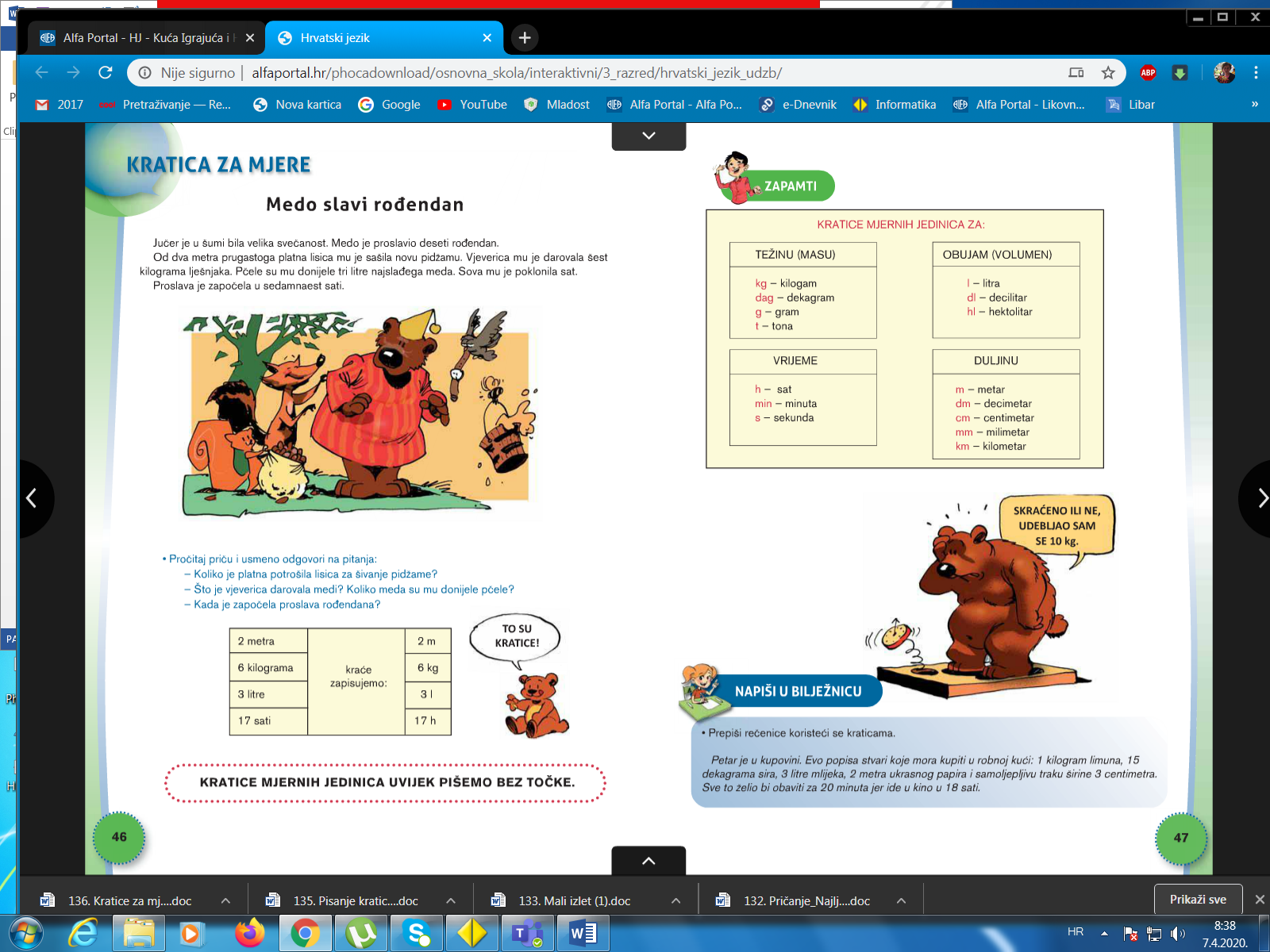 Afrički i azijski slonovi razlikuju se u veličini. Afrički slon je veći. Može dostići visinu od 4 metra i težinu 7000 kilograma. Ženke su manje. U prosjeku su visoke 3 metra i teške 3600 kilograma. Azijski slonovi su manji od svojih afričkih rođaka.Unatoč njihovoj veličini, slonovi mogu hodajući proći 6 kilometara za 1 sat i trčati brzinom do 40 kilometara na sat.Zubi koji postaju kljove rastu otprilike 17 centimetara godišnje čitavoga života. Slon može u jednome danu pojesti oko 220 kilograma hrane i popiti oko 135 litara vode.4 metra3 metra7000 kilograma3600 kilograma6 kilometara1 sat40 kilometara17 centimetara220 kilograma135 litara